	KEAN UNIVERSITY: COLLEGE OF LIBERAL ARTS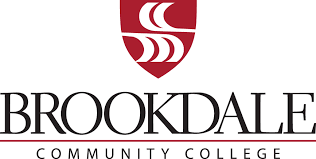 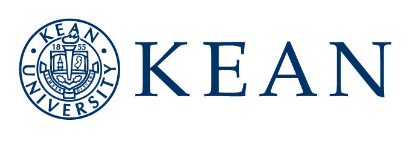 56100 B.A. IN PSYCHOLOGY: 120 SEMESTER HOURS (S.H.)For students graduating from Brookdale Community College with the A.S. Human Services-Pre-Social Work Option and transferring to Kean UniversityKean University Courses are in Blue 60 S.H.  Brookdale Community College courses are in Red 60 S.H.EFFECTIVE: Fall 2021                                                       KEAN G.P.A. REQUIREMENTS:  Declaration requirement G.P.A.: 2.5   Graduation G.P.A. Requirement: 2.5GENERAL EDUCATION REQUIREMENTS: 42 S.H.GENERAL EDUCATION REQUIREMENTS: 42 S.H.GENERAL EDUCATION REQUIREMENTS: 42 S.H.ACADEMIC MAJOR: 31 S.H. (all major courses require a minimum grade of C)ACADEMIC MAJOR: 31 S.H. (all major courses require a minimum grade of C)ACADEMIC MAJOR: 31 S.H. (all major courses require a minimum grade of C)Foundation Requirements: 13 S.H.Foundation Requirements: 13 S.H.Foundation Requirements: 13 S.H.Required: Foundation Core: 13 S.H.Required: Foundation Core: 13 S.H.Required: Foundation Core: 13 S.H.GE 3000 Transfer TransitionsGE 3000 Transfer Transitions1PSY 2000 Prof Psych: Principles PSY 2000 Prof Psych: Principles 3ENG 1030 English CompENGL 121 English Composition I3PSY 3200 Psych StatPSYC 247 Quant Meth Psych3MATH 1010;1016;1030; or 1054MATH 131 Statistics 3PSY 4200 Tests and Measurements (PSY 3200 prerequisite)PSY 4200 Tests and Measurements (PSY 3200 prerequisite)3COMM 1402 Speech CommPSYC 125 Intro to Addiction Studies13PSY 4230 Experimental Psychology (PSY 3200 prerequisite)PSY 4230 Experimental Psychology (PSY 3200 prerequisite)4GE 2023 Research/TechENGL 122 English Comp II3DISCIPLINARY & INTERDISCIPLINARY DISTRIBUTION COURSES 29 S.H.DISCIPLINARY & INTERDISCIPLINARY DISTRIBUTION COURSES 29 S.H.DISCIPLINARY & INTERDISCIPLINARY DISTRIBUTION COURSES 29 S.H.Required Major Electives: 15 S.H. Select 5 courses from at least 3 different areasRequired Major Electives: 15 S.H. Select 5 courses from at least 3 different areasRequired Major Electives: 15 S.H. Select 5 courses from at least 3 different areasHumanities: 9 S.H.Humanities: 9 S.H.Humanities: 9 S.H.Developmental: PSYC 208 Life Span Development3ENG 2403 World LiteratureENGL 235 or ENGL 23613Theoretical:PSYC 212 Comm Agencies3Select Two courses from Two areas belowSelect Two courses from Two areas belowSelect Two courses from Two areas belowTheoretical:  PSYC 216 Abnormal Psy3Fine Arts/Art HistoryPOLI 105 American National Govt13Social: PSYC 235 Group Dynamics3Philosophy or ReligionPOLI 105 American National Govt13One additional Kean Psychology CourseOne additional Kean Psychology Course3Foreign LanguagesPOLI 105 American National Govt13Foreign LanguagesPSYC 111 Intro to Human Serv.13Major Capstone: 3 S.H.Major Capstone: 3 S.H.Major Capstone: 3 S.H.Music or TheatrePSYC 111 Intro to Human Serv.13PSY 4940 Seminar: Contemporary Issues in PsychologyPSY 4940 Seminar: Contemporary Issues in Psychology3InterdisciplinaryPSYC 111 Intro to Human Serv.13  Social Sciences: 9 S.H.  Social Sciences: 9 S.H.  Social Sciences: 9 S.H.FREE ELECTIVES: 41 S.H.At least 50% must be at the 3000-4000 course level2FREE ELECTIVES: 41 S.H.At least 50% must be at the 3000-4000 course level2FREE ELECTIVES: 41 S.H.At least 50% must be at the 3000-4000 course level2  HIST 1062 Worlds of HistHIST 105 or HIST 10613FREE ELECTIVES: 41 S.H.At least 50% must be at the 3000-4000 course level2FREE ELECTIVES: 41 S.H.At least 50% must be at the 3000-4000 course level2FREE ELECTIVES: 41 S.H.At least 50% must be at the 3000-4000 course level2  PSY1000 General PsychologyPSYC 106 Intro to Psy II3PSY 1996 (optional)4PSY 1996 (optional)40-1Select One course from belowSelect One course from belowSelect One course from belowPSY 3291, PSY3292, PSY3293 (optional)5PSY 3291, PSY3292, PSY3293 (optional)50-3Economics or GeographySOCI 101 Principles of Sociology3FEX 1000 Lower Level ElectiveExtra Credit from MATH 1311Political ScienceSOCI 101 Principles of Sociology3FEX 1000 Lower Level ElectivePSYC 285 Human Ser Prac.3Sociology or AnthropologySOCI 101 Principles of Sociology3Any Kean 1000-4000 level classAny Kean 1000-4000 level class3InterdisciplinarySOCI 101 Principles of Sociology3Any Kean 1000-4000 level classAny Kean 1000-4000 level class3Any Kean 1000-4000 level classAny Kean 1000-4000 level class3Science and Mathematics: 11 S.H.Science and Mathematics: 11 S.H.Science and Mathematics: 11 S.H.Any Kean 1000-4000 level classAny Kean 1000-4000 level class3MATH 1010;1016;1030; 1054 or CPS 1032; 1231COMP 129 Information Technology 3Any Kean 1000-4000 level classAny Kean 1000-4000 level class3MATH 1010;1016;1030; 1054 or CPS 1032; 1231COMP 129 Information Technology 3Any Kean 1000-4000 level classAny Kean 1000-4000 level class0-2Lab ScienceLab ScienceLab ScienceAny Kean 3000-4000 level classAny Kean 3000-4000 level class3Select a 4 Credit lab from: Biology, Physics, Chemistry or AstronomyBIOL 108 Human Biology4Any Kean 3000-4000 level classAny Kean 3000-4000 level class3Select a 4 Credit lab from: Biology, Physics, Chemistry or AstronomyBIOL 108 Human Biology4Any Kean 3000-4000 level classAny Kean 3000-4000 level class3Select a 4 Credit lab from: Biology, Physics, Chemistry or AstronomyBIOL 108 Human Biology4Any Kean 3000-4000 level classAny Kean 3000-4000 level class3Second Science ClassSecond Science ClassSecond Science ClassAny Kean 3000-4000 level classAny Kean 3000-4000 level class3Select a second (3 or 4 credit) class from the above list or an approved interdisciplinary science.PSYC 215 Counseling Techniques + Extra 1 credit from PSYC 247 Quant Methods14Any Kean 3000-4000 level classAny Kean 3000-4000 level class3Select a second (3 or 4 credit) class from the above list or an approved interdisciplinary science.PSYC 215 Counseling Techniques + Extra 1 credit from PSYC 247 Quant Methods14Any Kean 3000-4000 level classAny Kean 3000-4000 level class2Select a second (3 or 4 credit) class from the above list or an approved interdisciplinary science.PSYC 215 Counseling Techniques + Extra 1 credit from PSYC 247 Quant Methods14Select a second (3 or 4 credit) class from the above list or an approved interdisciplinary science.PSYC 215 Counseling Techniques + Extra 1 credit from PSYC 247 Quant Methods14TOTAL CREDITS                                                             120 S.H.TOTAL CREDITS                                                             120 S.H.TOTAL CREDITS                                                             120 S.H.Additional Required Courses:  6 S.H.Additional Required Courses:  6 S.H.Additional Required Courses:  6 S.H.Select Two courses from ENG, COMM, HIST, PS, ECO, SOC, ANTH, PHIL, RELSelect Two courses from ENG, COMM, HIST, PS, ECO, SOC, ANTH, PHIL, RELSelect Two courses from ENG, COMM, HIST, PS, ECO, SOC, ANTH, PHIL, REL1This substitution is allowed under the NJ Statewide Transfer Agreement if you graduate with the A.S. in Human Services from Brookdale Community College.1This substitution is allowed under the NJ Statewide Transfer Agreement if you graduate with the A.S. in Human Services from Brookdale Community College.1This substitution is allowed under the NJ Statewide Transfer Agreement if you graduate with the A.S. in Human Services from Brookdale Community College.Course 1Course 132A maximum of 3 additional PSY classes (9 credits) can be taken as free electives, excluding PSY 1996 and PSY 3291-3293.2A maximum of 3 additional PSY classes (9 credits) can be taken as free electives, excluding PSY 1996 and PSY 3291-3293.2A maximum of 3 additional PSY classes (9 credits) can be taken as free electives, excluding PSY 1996 and PSY 3291-3293.Course 2Course 232A maximum of 3 additional PSY classes (9 credits) can be taken as free electives, excluding PSY 1996 and PSY 3291-3293.2A maximum of 3 additional PSY classes (9 credits) can be taken as free electives, excluding PSY 1996 and PSY 3291-3293.2A maximum of 3 additional PSY classes (9 credits) can be taken as free electives, excluding PSY 1996 and PSY 3291-3293.